ATZINUMS Nr. 22/10-3.9/31par atbilstību ugunsdrošības prasībāmAtzinums iesniegšanai derīgs sešus mēnešus.Atzinumu var apstrīdēt viena mēneša laikā no tā spēkā stāšanās dienas augstākstāvošai amatpersonai:Atzinumu saņēmu:20____. gada ___. ___________DOKUMENTS PARAKSTĪTS AR DROŠU ELEKTRONISKO PARAKSTU UN SATURLAIKA ZĪMOGU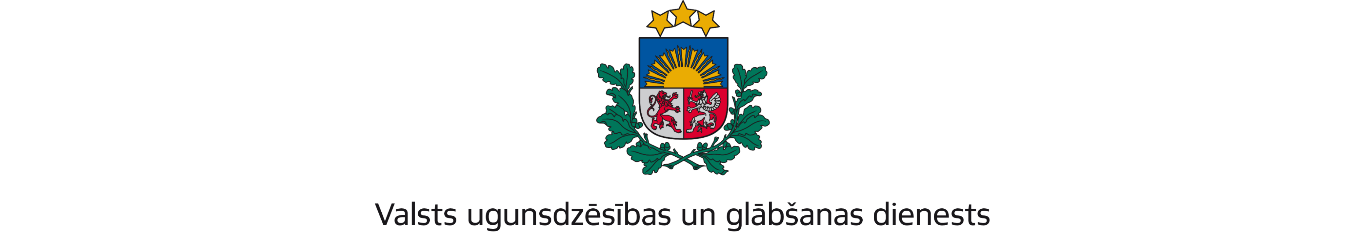 VIDZEMES REĢIONA PĀRVALDETērbatas iela 9, Valmiera, LV-4201; tālr.: 64233468; e-pasts: vidzeme@vugd.gov.lv; www.vugd.gov.lvMadonaSIA “Dance Beat studio”(izdošanas vieta)(juridiskās personas nosaukums vai fiziskās personas vārds, uzvārds)26.04.2023.Reģistrācijas Nr. 40203205220(datums)(juridiskās personas reģistrācijas numurs vai fiziskās personās kods)Brīvības gatve 214S, Rīga, LV-1084(juridiskās vai fiziskās personas adrese)1.Apsekots: diennakts nometnei “Open Up 2023” paredzētās četras ēkas (kadastra Nr.70600030102001; 70600030102002; 70600030102003 un 70600030191001) atpūtas kompleksā “Jumurdas muiža”.(apsekoto būvju, ēku vai telpu nosaukums)2.Adrese: “Liepaines” un “Zīles”, Jumurda, Jumurdas pagasts, Madonas novads, LV-4844.3.Īpašnieks (valdītājs): SIA “HPJ”, reģistrācijas Nr.40003036230, (juridiskās personas nosaukums vai fiziskās personas vārds, uzvārds)Mazjumpravas iela 70, Rīga, LV-1063.(juridiskās personas reģistrācijas numurs vai fiziskās personas kods; adrese)4.Iesniegtie dokumenti: 2023.gada 20.aprīļa Daces Rasovas – Zvirgzdiņas iesniegums,Valsts ugunsdzēsības un glābšanas dienesta Vidzemes reģiona pārvaldē reģistrēts 2023.gada 21.aprīlī ar Nr.22/10-1.4/202.5.Apsekoto būvju, ēku vai telpu raksturojums: divas divstāvu mūra ēkas, viena trīsstāvumūra ēka un viena divstāvu pirts ēka. Visas četras ēkas aprīkotas ar automātiskougunsgrēka atklāšanas un trauksmes signalizācijas sistēmu un nodrošinātas ar ugunsdzēsības aparātiem.6.Pārbaudes laikā konstatētie ugunsdrošības prasību pārkāpumi: nav konstatēti.7.Slēdziens: nometnei “Open Up 2023” paredzētās četras ēkas atbilst ugunsdrošībasprasībām un tās var izmantot diennakts nometnes organizēšanai no 26.06.2023 līdz30.06.2023, ievērojot Ministru kabineta 2016.gada 19.aprīļa noteikumu Nr.238“Ugunsdrošības noteikumi” prasības.8.Atzinums izdots saskaņā ar: Ministru kabineta 2009.gada 1.septembra noteikumuNr.981 “Bērnu nometņu organizēšanas un darbības kārtība” 8.5.apakšpunkta prasībām.(normatīvais akts un punkts saskaņā ar kuru izdots atzinums)9.Atzinumu paredzēts iesniegt: Valsts izglītības satura centram.(iestādes vai institūcijas nosaukums, kur paredzēts iesniegt atzinumu)Valsts ugunsdzēsības un glābšanas dienesta Vidzemes reģiona pārvaldes priekšniekam, Tērbatas ielā 9, Valmierā, LV-4201.(amatpersonas amats un adrese)Valsts ugunsdzēsības un glābšanas dienesta Vidzemes reģiona pārvaldes Ugunsdrošības uzraudzības un civilās aizsardzības nodaļas inspektorsD. Stūris(amatpersonas amats)(paraksts)(v. uzvārds)Nosūtīts uz e-pastu: zvirgzdina.dace@gmail.com (26.04.2023).(juridiskās personas pārstāvja amats, vārds, uzvārds vai fiziskās personas vārds, uzvārds; vai atzīme par nosūtīšanu)(paraksts)